财政支出项目绩效评价报告     评价类型：□实施过程评价      √完成结果评价     项目名称：    征费稽查管理                            项目单位：    海南省交通规费征稽局陵水分局            主管部门：    海南省交通规费征稽局                      评价时间： 2021年 3月31日至2021年 4月 28日     组织方式：□财政部门     □主管部门     √项目单位     评价机构：□中介机构     □专家组       √项目单位评价组             评价单位（盖章）：海南省交通规费征稽局陵水分局                    上报时间：２０20年4月2８日项目绩效目标表项目名称：项目测算明细或实施计划填写。项目基本信息表海南省交通规费征稽局陵水分局2020年财政支出项目绩效评价报告一、项目概况（一）项目单位基本情况海南省交通规费征稽局陵水分局是省交通运输厅派驻市县的征稽机构，主要负责陵水县内机动车辆通行附加费的征收、及本县辖区各加油站的管理，对机动车辆通行附加费征收情况实施稽查，查处偷漏机动车辆通行附加费等行为。人员编制核定16人，2020年度实有在编人员35人（其中在编7人，外聘协征员及勤杂工13人，退休14人，返聘1人）。项目绩效目标1.项目绩效总目标车主刷卡缴费成功率达到97%以上，征费稽查管理项目保证征收、稽查工作的管理和开展，提高征稽从业人员工作能力、工作质量，更好、更完善的进行交通规费征收工作，提升征稽形象，赢得社会各界服务对象的认可和对政府的尊重项目绩效阶段性目标POS机刷卡缴费次数达到3.6万次以上，催缴车辆征费信息达到4万条以上。项目资金使用及管理情况（一）项目资金到位情况分析该项目到位资金19.7万元。（二）项目资金使用情况分析该项目资金支出19.7万元。（三）项目资金管理情况分析该项目所有资金实行专款专用，项目支出均有相关的授权审批，资金拨付严格审批程序，使用规范，会计核算结果真实、准确。项目单位健全项目实施预算方案，财务管理制度和会计核算制度，此次绩效评价过程中，未发现有截留、挤占或挪用项目资金的情况。项目预算总成本投入资金19.7万元，实际使用资金总额为19.7万元。项目组织实施情况项目组织情况分析。该项目有分局各股室协商讨论，决定使用方向。项目管理情况分析。该项目按照相关规定进行管理监督。项目绩效情况（一）项目绩效目标完成情况分析该项目保证征稽设备的正常运转、为加大稽查工作力度提供保障，2020年外勤稽查查扣违规车辆3辆26.5吨，罚没1.4万元。各项征稽工作顺利开展，2020年完成省局下达的征稽任务。偷费车辆减少，宣传活动达成率，催缴工作达成率，稽查工作达成率，安全生产知晓率，服务对象满意度达到95％以上。五、综合评价情况及评价结论（按附件2格式附相关评分表）征费稽查管理项目产出联合稽查行出动人次57人次，宣传广告数量13条，邮寄催缴通知书625条。项目设立依据充分，目标明确，符合征稽工作发展要求。项目实施后，资金到位及时，支出合理合规。项目实现预期目标，取得较好的效益。综合考评得分为98分。六、主要经验及做法、存在的问题和建议该项目执行过程中我局认真贯彻落实省政府以及省交通厅的相关部署要求，按照社会发展规划和部门年度工作计划并制定实施规划。严格按照项目相关管理办法进行申报、批复程序。在项目管理中合理分配结果，不存在支出依据不合规、虚列项目支出的情况；不存在截留、挤占、挪用项目资金情况；不存在超标准开支情况。严格执行财政厅资金管理、费用支出等制度。项目达到预期绩效目标。七、其他需说明的问题（一）主要存在问题本着坚持厉行节约、反对浪费、规范简朴、务实高效的原则，我局2020年严格控制经费开支，所以在联合稽查行动的支出上，略有结余。（二）改进措施我局今后将加强联合稽查行动项目预算进度。海南省交通规费征稽局陵水分局2020年4月28日指标类型指标名称绩效目标绩效标准绩效标准绩效标准绩效标准指标类型指标名称绩效目标优良中差产出指标 联合稽查行动出行人次37人次30人次10-20人次5-10人次5人次以下产出指标POS刷卡通讯次数36000次36000次以上20000-30000次10000-20000次10000次以下产出指标宣传广告数量13条13条5-10条3-5条3条以下产出指标 邮寄催缴通知书652封652封600封以上400-500封300-400封300封以下效益指标 服务对象满意度95%以上95%以上90%-95%85%-90%低于85%效益指标 条例宣传知晓率95%以上95%以上90%-95%85%-90%低于85%效益指标 稽查目标达成率95%以上95%以上90%-95%85%-90%低于85%一、项目基本情况一、项目基本情况一、项目基本情况一、项目基本情况一、项目基本情况一、项目基本情况一、项目基本情况一、项目基本情况一、项目基本情况一、项目基本情况一、项目基本情况一、项目基本情况一、项目基本情况一、项目基本情况一、项目基本情况一、项目基本情况一、项目基本情况一、项目基本情况一、项目基本情况项目实施单位项目实施单位项目实施单位海南省交通规费征稽局陵水分局海南省交通规费征稽局陵水分局海南省交通规费征稽局陵水分局海南省交通规费征稽局陵水分局海南省交通规费征稽局陵水分局主管部门主管部门主管部门主管部门主管部门主管部门海南省交通规费征稽局海南省交通规费征稽局海南省交通规费征稽局海南省交通规费征稽局海南省交通规费征稽局项目负责人项目负责人项目负责人陈永兴陈永兴陈永兴陈永兴陈永兴联系电话联系电话联系电话联系电话联系电话联系电话8332314583323145833231458332314583323145地址地址地址海南省陵水县椰林镇北斗路223号海南省陵水县椰林镇北斗路223号海南省陵水县椰林镇北斗路223号海南省陵水县椰林镇北斗路223号海南省陵水县椰林镇北斗路223号海南省陵水县椰林镇北斗路223号海南省陵水县椰林镇北斗路223号海南省陵水县椰林镇北斗路223号海南省陵水县椰林镇北斗路223号海南省陵水县椰林镇北斗路223号海南省陵水县椰林镇北斗路223号邮编邮编邮编572400572400项目类型项目类型项目类型经常性项目（ √ ）       一次性项目（  ）经常性项目（ √ ）       一次性项目（  ）经常性项目（ √ ）       一次性项目（  ）经常性项目（ √ ）       一次性项目（  ）经常性项目（ √ ）       一次性项目（  ）经常性项目（ √ ）       一次性项目（  ）经常性项目（ √ ）       一次性项目（  ）经常性项目（ √ ）       一次性项目（  ）经常性项目（ √ ）       一次性项目（  ）经常性项目（ √ ）       一次性项目（  ）经常性项目（ √ ）       一次性项目（  ）经常性项目（ √ ）       一次性项目（  ）经常性项目（ √ ）       一次性项目（  ）经常性项目（ √ ）       一次性项目（  ）经常性项目（ √ ）       一次性项目（  ）经常性项目（ √ ）       一次性项目（  ）计划投资额（万元）计划投资额（万元）计划投资额（万元）19.719.7实际到位资金（万元）实际到位资金（万元）实际到位资金（万元）实际到位资金（万元）实际到位资金（万元）19.7实际使用情况（万元）实际使用情况（万元）实际使用情况（万元）实际使用情况（万元）实际使用情况（万元）19.719.719.7其中：中央财政其中：中央财政其中：中央财政其中：中央财政其中：中央财政其中：中央财政其中：中央财政其中：中央财政省财政省财政省财政19.719.7省财政省财政省财政省财政省财政19.7市县财政市县财政市县财政市县财政市县财政市县财政市县财政市县财政其他其他其他其他其他其他其他其他二、绩效评价指标评分（参考）二、绩效评价指标评分（参考）二、绩效评价指标评分（参考）二、绩效评价指标评分（参考）二、绩效评价指标评分（参考）二、绩效评价指标评分（参考）二、绩效评价指标评分（参考）二、绩效评价指标评分（参考）二、绩效评价指标评分（参考）二、绩效评价指标评分（参考）二、绩效评价指标评分（参考）二、绩效评价指标评分（参考）二、绩效评价指标评分（参考）二、绩效评价指标评分（参考）二、绩效评价指标评分（参考）二、绩效评价指标评分（参考）二、绩效评价指标评分（参考）二、绩效评价指标评分（参考）二、绩效评价指标评分（参考）一级指标一级指标分值分值分值二级指标二级指标二级指标分值分值三级指标三级指标三级指标三级指标分值分值得分得分得分项目决策项目决策202020项目目标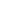 项目目标项目目标44目标内容目标内容目标内容目标内容44444项目决策项目决策202020决策过程决策过程决策过程88决策依据决策依据决策依据决策依据33333项目决策项目决策202020决策过程决策过程决策过程88决策程序决策程序决策程序决策程序55555项目决策项目决策202020资金分配资金分配资金分配88分配办法分配办法分配办法分配办法22222项目决策项目决策202020资金分配资金分配资金分配88分配结果分配结果分配结果分配结果66444项目管理项目管理252525资金到位资金到位资金到位55到位率到位率到位率到位率33333项目管理项目管理252525资金到位资金到位资金到位55到位时效到位时效到位时效到位时效22222项目管理项目管理252525资金管理资金管理资金管理1010资金使用资金使用资金使用资金使用77777项目管理项目管理252525资金管理资金管理资金管理1010财务管理财务管理财务管理财务管理33333项目管理项目管理252525组织实施组织实施组织实施1010组织机构组织机构组织机构组织机构11111项目管理项目管理252525组织实施组织实施组织实施1010管理制度管理制度管理制度管理制度99888项目绩效项目绩效555555项目产出项目产出项目产出1515产出数量产出数量产出数量产出数量55333项目绩效项目绩效555555项目产出项目产出项目产出1515产出质量产出质量产出质量产出质量44444项目绩效项目绩效555555项目产出项目产出项目产出1515产出时效产出时效产出时效产出时效33333项目绩效项目绩效555555项目产出项目产出项目产出1515产出成本产出成本产出成本产出成本33333项目绩效项目绩效555555项目效益项目效益项目效益4040经济效益经济效益经济效益经济效益88888项目绩效项目绩效555555项目效益项目效益项目效益4040社会效益社会效益社会效益社会效益88888项目绩效项目绩效555555项目效益项目效益项目效益4040环境效益环境效益环境效益环境效益88888项目绩效项目绩效555555项目效益项目效益项目效益4040可持续影响可持续影响可持续影响可持续影响88888项目绩效项目绩效555555项目效益项目效益项目效益4040服务对象满意度服务对象满意度服务对象满意度服务对象满意度88888总分总分100100100100100100100959595评价等次评价等次评价等次评价等次评价等次评价等次评价等次评价等次评价等次评价等次三、评价人员三、评价人员三、评价人员三、评价人员三、评价人员三、评价人员三、评价人员三、评价人员三、评价人员三、评价人员三、评价人员三、评价人员三、评价人员三、评价人员三、评价人员三、评价人员三、评价人员三、评价人员三、评价人员姓  名姓  名姓  名职务/职称职务/职称职务/职称职务/职称单   位单   位单   位单   位单   位单   位项目评分项目评分项目评分签 字签 字签 字陈永兴陈永兴陈永兴局长局长局长局长海南省交通规费征稽局陵水分局海南省交通规费征稽局陵水分局海南省交通规费征稽局陵水分局海南省交通规费征稽局陵水分局海南省交通规费征稽局陵水分局海南省交通规费征稽局陵水分局100100100王仕文王仕文王仕文副局长副局长副局长副局长海南省交通规费征稽局陵水分局海南省交通规费征稽局陵水分局海南省交通规费征稽局陵水分局海南省交通规费征稽局陵水分局海南省交通规费征稽局陵水分局海南省交通规费征稽局陵水分局100100100杨干杨干杨干副局长副局长副局长副局长海南省交通规费征稽局陵水分局海南省交通规费征稽局陵水分局海南省交通规费征稽局陵水分局海南省交通规费征稽局陵水分局海南省交通规费征稽局陵水分局海南省交通规费征稽局陵水分局100100100王少雄王少雄王少雄财务股长财务股长财务股长财务股长海南省交通规费征稽局陵水分局海南省交通规费征稽局陵水分局海南省交通规费征稽局陵水分局海南省交通规费征稽局陵水分局海南省交通规费征稽局陵水分局海南省交通规费征稽局陵水分局100100100评价工作组组长（签字）：项目单位负责人（签字并单位盖章）：年    月   日评价工作组组长（签字）：项目单位负责人（签字并单位盖章）：年    月   日评价工作组组长（签字）：项目单位负责人（签字并单位盖章）：年    月   日评价工作组组长（签字）：项目单位负责人（签字并单位盖章）：年    月   日评价工作组组长（签字）：项目单位负责人（签字并单位盖章）：年    月   日评价工作组组长（签字）：项目单位负责人（签字并单位盖章）：年    月   日评价工作组组长（签字）：项目单位负责人（签字并单位盖章）：年    月   日评价工作组组长（签字）：项目单位负责人（签字并单位盖章）：年    月   日评价工作组组长（签字）：项目单位负责人（签字并单位盖章）：年    月   日评价工作组组长（签字）：项目单位负责人（签字并单位盖章）：年    月   日评价工作组组长（签字）：项目单位负责人（签字并单位盖章）：年    月   日评价工作组组长（签字）：项目单位负责人（签字并单位盖章）：年    月   日评价工作组组长（签字）：项目单位负责人（签字并单位盖章）：年    月   日评价工作组组长（签字）：项目单位负责人（签字并单位盖章）：年    月   日评价工作组组长（签字）：项目单位负责人（签字并单位盖章）：年    月   日评价工作组组长（签字）：项目单位负责人（签字并单位盖章）：年    月   日评价工作组组长（签字）：项目单位负责人（签字并单位盖章）：年    月   日评价工作组组长（签字）：项目单位负责人（签字并单位盖章）：年    月   日评价工作组组长（签字）：项目单位负责人（签字并单位盖章）：年    月   日指标类型指标名称绩效目标绩效指标完成情况产出指标联合稽查行动出动人次57人次优产出指标邮寄催缴通知书625条优产出指标宣传广告数量13条优产出指标POS机刷卡通讯费3万条优成效指标服务对象满意度95%以上优成效指标条例宣传知晓率95%以上优成效指标稽查目标达成率95%以上优成效指标效率指标项目完成时效计划规定时间内
优